沈阳远大智能工业集团股份有限公司扶梯导轨滚弧机招标文件招标项目名称：扶梯导轨滚弧机招标文件编号：IE202109002编制文件单位：战略采购部编制文件时间：二零二一年九月目   录企业简介、招标公告第一章  招标项目基本内容及要求第二章  技术标、商务标具体要求及相关内容第三章  投标文件内容及格式第四章  评标方法  附 件：1.投标人须知附 件：2. 标准图纸说明:招标文件由正文和附件两部分组成。投标人应当完整地阅读、理解构成本招标文件的所有内容。正文和附件如有不一致的地方，须以正文为准。企业简介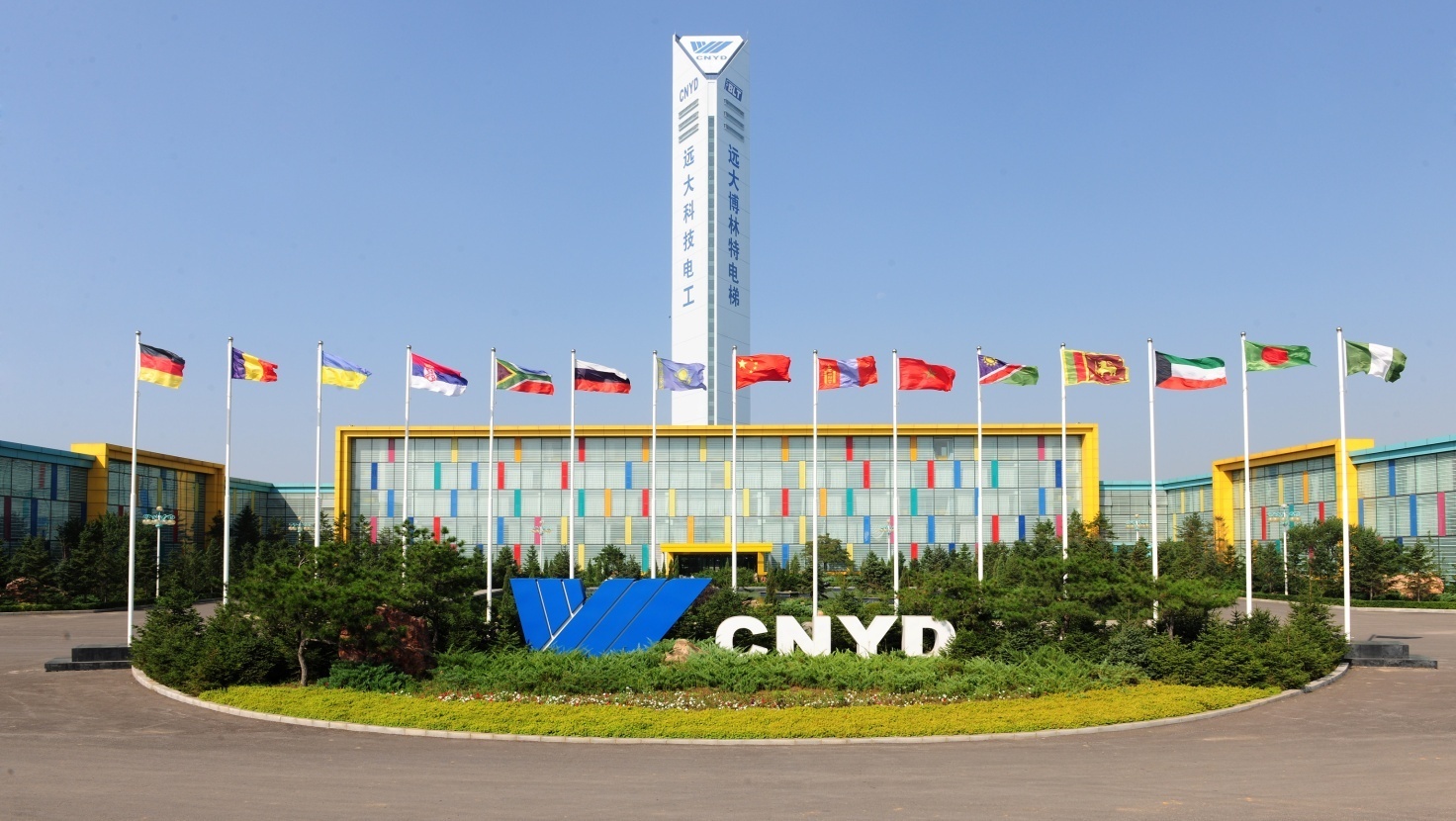 沈阳远大智能工业集团股份有限公司成立于2001年9月，是集电梯整机产品的研发、设计、生产、销售、安装及售后维保为一体的专业电梯制造商。
    2012年7月，公司在深交所成功上市，股票代码：002689。
    博林特作为国内销量前五的民族电梯龙头企业，在同行业率先通过ISO9001：2008质量体系认证、ISO14001环境管理体系认证、GB/T28001职业健康安全管理体系认证、欧盟CE认证、俄罗斯GOST国家强制认证、韩国EK认证、北美CSA认证、北美CWB认证、哈萨克斯坦гост认证、乌克兰гост认证等多项质量认证。
    博林特电梯现位于沈西工业走廊的工业园，厂房总占地面积48万平方米，厂区绿化面积超过20%，整个工业园区以“和谐”为主要内涵，厂房全部采用塑铝板、钢结构。博林特已经成为全球重要的电梯研发、制造基地。博林特建立了覆盖广泛的电梯销售、安装、维保服务网络，在国内外共有220多家销售服务网点，保证用户任何国家和地区都能得到同样专业、优质、便捷的售后服务。“振兴民族工业，打造行业旗舰”。博林特立足于中国民族工业的进步和壮大，倾力打造民族电梯第一品牌。在实现自身科学运营和跳跃发展的同时，博林特扩大对外贸易优势，为国家出口创汇，增加就业，与社会和谐发展，扬民族志气。博林特受到党和政府的关怀和认可，国家主席习近平等重要领导人多次莅临沈阳博林特电梯视察和指导工作，并鼓励企业要加大研发力度，要将民族品牌做大、做强。博林特将继续坚持一流的服务，以“技术领先，优质高效，顾客至上，诚信守约”为宗旨，对产品进行从设计到制造、从安装到服务的全程严格把关，希望在产品里实现科学与艺术完美的融合、经典与时尚和谐的统一、性能和价格优胜相结合，使每一台电梯都成为客户精心打造的精品。“建世界一流工厂，创国际名牌产品”是博林特的目标。雄心、实力、技术、客户关注，决定了博林特的成功。
    博林特——愿与天下真诚人共创明天辉煌！招标公告沈阳远大智能工业集团股份有限公司对扶梯导轨滚弧机招标采购项目（招标编号：IE2021）进行邀请招标，现欢迎国内合格的投标人参加本次招标采购活动。一、采购内容 ：本项目采购内容分为1个合同包，投标人对所投包的采购内容必须全投，否则其投标无效。超出最高限价的投标报价均视为不响应招标文件要求而直接宣布为投标无效。二、合格投标人的资格条件：1. 本项目不允许联合体投标；2．合格投标人还要满足的其它资格条件：1）投标人须具有独立的法人资格；2）投标人须具有良好的商业信誉和健全的财务会计制度；3）投标人须具有履行合同所必须的设备和专业技术能力；4）投标人须法律、行政法规规定的其他条件；                                                                                                                                                                                                                                                                                                                                                                                                                                                                                                                                                                                                                                                                                                                                                                                                                                                                                                                                                              三、发放招标文件的时间及方式：1、2021年9月27日前以PDF电子文档邮件的形式发放。四、递交投标文件截止及开标时间，递交投标文件及开标方式、开标地点：报名及递交投标文件截止时间：2021年10月10日16 :30 (北京时间)。开标时间：暂定2021年10月21日9 :30 (北京时间)。开标方式：腾讯会议网络视频开标（需法人或授权代表参加）。递交投标文件及开标地点：沈阳远大智能工业集团股份有限公司会议室。五、采购单位的名称、地址和联系方式：采购单位：沈阳远大智能工业集团股份有限公司                  单位地址：沈阳市经济技术开发区十六号街27号联 系 人：张璟璐邮    箱：lulu2745@163.com联系电话：024-25162039  13604079686技术衔接负责人： 谌红鹏联  系  电  话： 13504004572沈阳远大智能工业集团股份有限公司                                                   2021年9月第一章 招标项目基本内容及要求第二章 技术标、商务标具体要求及相关内容技术标技术要求：投标具体要求：技术标投标文件应对招标文件的技术部分要求进行逐条点对点应答。投标人应按照招标文件规定技术指标投标响应，在技术标投标文件中列明对招标文件所有的偏差。对于未列明偏差的部分，招标人将认为投标人完全响应招标文件的规定。一、设备用途1.采购设备名称扶梯导轨滚弧机2. 设备采购原因近年来随着电梯行业信息化的不断深入、市场不断地发展，劳动力成本不断提高，产品的竞争越来越激烈，市场给企业带来的压力也越来越大。企业要在激烈市场竞争中占据有利的地位，就要不断地提高制造能力，降低产品的成本，不断地增强企业的核心竞争力,加工成本的降低是企业发展的重要改善条件。扶梯模块现有导轨滚弧为滚弧机加工成型，该滚弧机为2003年投入使用，目前已经使用十八年之久，设备的使用年限为10年，目前已是超期服役，滚弧后变形较大，每根导轨需校型，时间大约为3min，不仅浪费材料（有废件）而且影响装配质量和扶梯运行质量。随着公建项目越来越多，需要滚弧的导轨规格也越来越多，目前扶梯项目（用于南京地铁7号线2标段134台，印度孟买3号线189台，沈阳地铁4号线196台，共519台）型材导轨的滚弧为外购成品，外购费用较高。3.设备用途滚弧机未扶梯导轨滚弧成型专用设备，用于扶梯标准型及公交型所需导轨的成型。 二、加工产品零件简图：（典型图纸附后）三、基本技术说明要求滚弧机以最经济，最便捷的滚弧成型方法，根据不同半径不同型材延展性，进行多次成型进给，或一次成型进给加工，实现变曲率、定曲率弯弧，成型后的工件符合图纸要求。加工主要工艺为：金属材料放料→辊轮辊弧成型型材→出料；整个过程依PLC 电脑控制系统自动完成。PLC+ 彩色触摸屏+ 位移光栅或位移编码器设备其他各项指标符合相关国家技术和安全标准。 整体设备使用环境要求，适用东北的气候变化，成型加工精度不受环境温度影响。（我方厂房最低温度冬季-10度） 设备操作需要简单易懂，人机对话，中文显示，调整程序便捷，需要有详细的书面操作/维护/维修说明书（纸板及电子版），有操作维护维修培训设备安装及运行时，保障操作人员健康安全。不能污染环境。设备核心部件应有防尘性能。本设备要求三班工作制，要求设备在三班工作制运作过程中稳定无故障运行。模具，实际运行寿命10万小时以上，(除易损件外),易损件为应配备备件，并要求易损件更换方便容易配置购买渠道，便于维修及正常维护。模具为精密型，更换方便快捷。 机架结构需保障机架永久不变形。  成型模具材质性能不低于Cr12 MoV，热处理硬度 （ HRC58～60°）热处理后再精加工。要有用于防止材料在成型过程中由于发热而产生变形的构件。要求设备出故障八小时内售后服务到现场，具体处理时间周期根据故障大小进行。要求乙方提供本公司类似方案成功案例三个以上（最好是电梯行业）。甲方有方案考察需求时，卖方可以为甲方提供三家以上相似方案的考察使用厂家，并安排考察相关程序。设备的制造，安装运行的各项指标符合相关国家技术和安全标准及行业标准。 提供主要执行哪些标准。  乙方对成套系统负全部责任。设备使用寿命：15年为保证设备的整体性能和质量，所有关键电、气件均采用知名品牌，供应商均通过ISO9001 质量认证或 CE、UL 等国际认证，其产品质量优质可靠，且均是成型机设备之专用器件。要求厂家通过质量管理体系认证、并提供项目关键质量控制点，质量控制方法，产品质量检验，内部质量审核，不合格品处理办法，质量文件控制办法及使用的标准文件目录。要求提供生产线主要零部件零部件（及主要安全部件）加工设备名称、型号等明细，并提供主要零部件的加工工艺过程卡生产线各项加工工艺性能。需满足我方产品的技术性能及要求。如果由于生产线设计缺陷，造成的质量及安全问题，厂家需要负责全部责任并整改。四、设备部件明细生产厂商1 控制系统： 三菱，PLC控制器（稳定性好）2 操作屏幕：台湾“台达”10英寸液晶触摸屏（使用方便）3 油研液压系统4 减速装置：台湾爱默鑫5 光栅尺：广州信和，国内名牌6 电器元件：法国施耐德注：厂家可以是指定或相同级别厂家卖方需提供设备零部件明细及生产厂商，并且生产厂商有一定知名度，提供出厂证明及检验合格证。对主要设备部件，卖方需按相关国家标准保障正常使用年限，（如伺服电机、模具、电器元件等）卖方需提供设备部件技术性能说明五、设备检验，验收及规范执行标准卖方提供关于此设备的有关合格证。试运行3月后验收设备的外表平整、光滑、美观，彩板外表无明显伤痕。加工完成的产品测试符合技术设计要求。设备外观、运行及功能演示，满足产品说明书及技术协议要求包括附件、工具、空负荷及负荷试验设备安装完成后，卖方必须先进行自检，买方试运行3月后开始验收。设备检验完毕后，买、卖双方检验代表在检验记录上签字。在检验过程中发现的属卖方的缺损件及质量问题，卖方须及时处理；如系买方原因造成设备损坏，其责任由买方承担：如需卖方协助，卖方应积极配合。设备最终验收在需方现场按合同及技术协议要求进行。符合以下标准GB12348-90《工业企业厂界噪声标准》GBZ1-2002《工业企业设计卫生标准》 GBJ87-85《工业企业噪声控制设计规范》GB50058-92《爆炸和火灾危险场所电力装置设计规范》GBJ140-90《建筑灭火器配置设计规范》 GB/T 6725-2008 《冷弯型钢》   GB/708-2006 《冷轧钢板和钢带的尺寸、外形、重量及允许偏差》GB/T 709-2006《热轧钢板和钢带的尺寸、外形、重量及允许偏差》GB/T 6728-2002《结构用冷弯空心型钢尺寸、外型、重量及允许偏差》   GB6723-2008  《通用冷弯开口型钢尺寸、外形、重量及允许偏差》GB5226.1-2002/IEC60204-1:2000机械安全机械电气设备通用技术条件10.设备在安装之前供应商应提出详细的安装、调试时间进程，工作次序表供业主审核。11.供应商安装的所有零件应有鉴别标牌，标牌应耐溶剂，并能牢固地粘贴在零件上这些零件包括调节阀、电磁阀等。所有按扭、指示灯、监视器等都应有黑底白字的标牌。 六、涂装、包装和运输1涂装要求1.设备机体颜色和我方协调后确认。。2.管路部分按其功能标色或涂漆。3.电器部分按钮开关、指示灯、电线颜色应符合国标。2包装设备（材料）包装应按国家标准或部（专业）标准规定执行。由于卖方包装不善或标记不清所造成的设备丢失、缺损、发霉、锈蚀、受潮和错发等问题，卖方负责修理、补充或更换每件包装箱内应附一份详细装箱单和质量合格证。需包装的部件采用木箱包装，包装应能满足长途运输、多次搬运及存储的需要。包装箱应有明显的包装编号和起吊部位标志，组装件应有明显的组对标志。包装要坚固、牢靠、防腐、防潮、防盗。裸露件和捆扎件应有金属标签.卖方交付的设备在出厂前都必须进行防锈处理，防锈处理应符合国家要求。按设计图纸进行设备验货，后才能安装。乙方应仔细消化设计图纸，制定合理的施工工艺，确定现场施工内容和预制安装内容，否则后果自负。施工安装过程中的水、电、气等费用以及施工现场设施保护、卫生清理，因乙施工造成的均由乙方负责。3、运输1.设备的运输应符合国家有关规范的规定。2.运输地点：沈阳市铁西区开发大路十六号街27号厂区。3.运输设备：运输、装卸由卖方自行准备，允许卖方去买方的使用地点现场查勘，以方便运输。七、技术服务卖方的技术服务应包括投标设备的设计、制造、安装、调试、取证、移交直至整台设备投入使用的售后服务全过程。卖方应保证设备在进行安装、调试和投入运行后的全过程中，对于有质量缺陷的零部件，无论是质保期内还是质保期外，一旦发现，都应及时免费更换。设备使用期间,凡发生设备故障,卖方应能及时提供技术服务，此项服务应为终身服务;在质保期内,卖方提供免费技术服务。卖方应在设备安装、调试前或调试中，对需方人员进行技术培训（操作、调试、日常维护、机电维修，保养等），并提供成套培训资料。培训应能使需方人员掌握较为熟练的设备操作、调整技能和排除设备的一般故障。合同生效后，供方应将有关设备外形图、安装图、基础图和电气(或电液)控制原理等，免费提供给需方。另外一套完整的上述资料应包装好随机提供。卖方负责设备安装，安装过程中卖方自行准备安装工具及材料。并按照本采购技术说明书相关引用规范的要求进行相关的调试、检测。设备交付使用后，卖方及时向采购方提供设备改进及维修技术方面的信息及资料。质保期：不低于1年，（完全验收合格后算起）质保期内引起的任何质量问题供货商必须在一周内负责修理、更换并承担一切费用包括重新购置、空运、关税、材料、人工等费用。八、售后服务要求1．供货商在中国应设有维修服务部门和零备件仓库并提供相应营业执照复印件。 2．终身零配件供应供货商应保证按优惠价终身提供该设备的所有维修零配件。3．设备交付使用后不管是否在三包期内如设备发生故障，供货商应在接到业主通知后8小时内给予答复，并在24小时内到业主现场进行维修。 九、厂家资质说明乙方必须具备生产和销售该类产品和进行有效售后服务的资格同时提供该类产品近两年的销售业绩表复印件，否则将被取消投标资格。乙方所提供的设备必须保证技术先进性，且符合国家相关标准、规范的要求 乙方必须具备与甲方类似产品成功案例3个以上，工程招标设备的制造经验，业主评价良好且无重大工程事故记录并提供全部复印件。企业提供生产周期及安装周期二、商务标条件内容：1、账期：要求中标企业账期不低于30天。2、交货期：要求中标企业必须满足我司需求日期。3、产能保证：要求中标企业产能能够满足博林特生产需求，且能够随着博林特产量的增长使产能相应的增长。4、中标方的采购份额：≥1台。5、接受相关协议要求：必须接受博林特框架合同及质量保证协议。6、发货地址要求：博林特工厂内或国内指定地点。7、报价有效期要求：报价有效期1年且能够有效作为合同价格。8、质量保证金要求：要求中标企业提供总价合同2%的未付货款作为质量保证金。第三章 投标文件内容及格式一、技术标内容及格式： 重要提示：1.投标人提供的证明材料，除需要投标人填报或有特殊说明外，均须提供该材料的复印件。 2．投标人在编制投标文件时，对于给定格式的文件内容，必须按照给定的标准格式进行填报；对于没有给定标准格式的文件内容，可以由投标人自行设计。投标人在装订投标文件时，应严格按照本表中“投标文件装订顺序”进行装订。3. “资格性审查材料”和“符合性审查材料”中有一项不符合要求，就不得进入下一阶段的评审。二、商务标内容及格式： 格式1投标文件外封面、封口格式封面格式：封口格式：格式2投  标  文  件招标项目名称：招标项目编号：投标内容（技术标/商务标）： 投标人名称 （公章）： 格式3投标文件目录一、资格性证明材料1.1投标人法人营业执照副本…………………………………………所在页码1.2法定代表人资格证明书或法定代表人授权委托书………………所在页码……二、符合性证明材料2.1投标函………………………………………………………………所在页码2.2投标产品价格明细表………………………………………………所在页码2.3项目要求及投标文件响应…………………………………………所在页码……三、其它材料……我单位的投标文件由资格性证明材料、符合性证明材料和其它材料三部分组成，共   页，在此加盖公章并由法定代表人或其授权代表签字，保证投标文件中所有材料真实、有效。投标人名称：（加盖公章）           法定代表人或其授权代表：    (签字)签署日期：      年      月      日格式4-1 法定代表人身份证明书（法定代表人参加投标的，出具此证明书）法定代表人姓名 在我公司（或企业、单位）任（董事长、经理、厂长）职务，是我     公司全称    的法定代表人。现就参加   战略采购部   组织的采购项目         采购项目名称         （项目编号             ）的投标签署投标文件。特此证明。公司名称：（加盖公章） 年        月        日格式4-2法定代表人授权委托书（授权代表人参加投标的，出具此授权委托书）委托单位名称：法定代表人：         （签字：         ）     身份证号码：                       住所地：受委托人：           （签字：         ）      身份证号码：工作单位：                         住所地：联系方式：办公电话                手机                  邮箱               现委托    受委托人    为本公司的合法代理人，参加你中心组织的招标活动。委托代理权限如下：代为参加并签署           采购项目名称         （项目编号             ）的投标文件；代为签订采购合同以及处理采购合同的执行、完成、服务和保修等相关事宜；代为承认与我公司签署、实施的与采购文件相关的采购活动及行为。本授权于     年     月     日签字生效，无转委托，特此声明。委托单位名称：                                        年     月    日格式5投标函采购单位：沈阳远大智能工业集团股份有限公司投标人名称 授权 投标人代表姓名、职务 为我方代表，参加你单位组织的招标项目 招标项目名称（项目编号) 的有关活动，并对此招标项目进行投标。一、我方同意在招标文件中规定的开标日起90天内遵守本投标文件中的承诺且在此期限期满之前均具有约束力。二、我方承诺已经具备招标文件中规定的参加采购活动的投标人应当具备的条件。我方愿意向你单位提供任何与本招标项目投标有关的数据、情况和技术资料，并根据需要提供一切承诺的证明材料，并保证其真实、合法、有效。三、我方保证尊重评标委员会的评标结果，完全理解本招标项目不一定接受最低报价的投标。四、我方承诺接受招标文件中采购合同条款的全部条款且无任何异议。如果我方中标，我们将按招标文件的规定，保证忠实地履行双方所签订的采购合同，并承担采购合同规定的责任和义务。五、我方承诺采购单位若需追加采购本招标项目招标文件所列货物及相关服务的，在不改变采购合同其它实质性条款的前提下，按相同或更优惠的价格保证供货和服务。六、我方将严格遵守法律、法规的有关规定，若有下列情形之一的，接受你单位及相关监督管理部门对我方施以采购金额5‰以上10‰以下的违约处罚，列入不良行为记录名单；情节严重的，提请工商行政管理机关吊销营业执照；构成犯罪的，提请司法部门依法追究刑事责任：（1）提供虚假材料谋取中标的；（2）采取不正当手段诋毁、排挤其它投标人的；（3）与采购单位、其它投标人恶意串通的；（4）向采购单位行贿或者提供其它不正当利益的；（5）在招标过程中与采购单位进行协商谈判的；（6）拒绝有关部门监督检查或提供虚假情况的。 投标人名称：（加盖公章）                     地址：                法定代表人或其授权代表：    (签字)          电话：                   签署日期：      年      月      日          传真：                   格式6技术指标投标响应表填表说明：1．“投标文件响应内容”一栏由投标人填写。2．“偏离程度”一栏根据“投标文件响应内容”与招标文件要求逐项对照的结果填写。偏离程度必须用 “正偏离、负偏离或无偏离”三个名称中的一种进行标注。3．“偏离说明”一栏由投标人对偏离的情况做详细说明。4．“证明资料”一栏须填写“见投标文件第  页，第  行”字样，标注出证明资料在投标文件中的位置。格式7投标产品品牌及性能介绍加盖投标人公章格式8投标人业绩和类似产品/设备/系统项目经验（附合同复印件、软件著作权登记证书复印件、专利证书复印件、奖励证书复印件）格式9售后服务能力说明加盖投标人公章格式10投标人企业财务概况等企业财务概况要有法定代表人或授权代表签字并加盖投标人公章格式11项目要求及投标响应表格式12第四章   评标方法一、本项目采用技术标+商务标评标办法进行评标。二、评标原则及程序：详见本招标文件投标人须知“开标与评标”。三、确定中标投标人：1、评标委员会根据全体评标委员会成员签字的原始评标记录和评标结果编写评标报告，并向采购单位提交书面评标报告。2、采购单位授权评标委员会直接确定中标投标人。招标文件附件1投标人须知一、 总  则1.资金来源：自有资金2.定义：2.1 “采购单位”指招标文件中所述所有货物及相关服务的需方。 2.2 “招标采购单位”指采购单位及采购代理机构。2.3 “招标货物”指招标文件中所述所有货物及相关服务。2.4 “招标文件收受人”指按招标文件规定取得招标文件的潜在投标人。2.5 “投标人”指按招标文件规定取得招标文件并参加采购活动投标的投标人。3.合格投标人的资格条件3.1 满足招标文件中招标公告、“招标项目基本内容及要求”及项目要求的其它条件。3.2 联合体参加投标的规定。如果本项目允许联合体参加投标，投标人应按以下规定执行：3.2.1两个或者两个以上投标人可以组成一个投标联合体，以一个投标人的身份投标。3.2.2联合体各方之间应当签订共同投标协议，明确约定联合体各方承担的工作和相应的责任，并将共同投标协议连同投标文件一并提交。联合体各方签订共同投标协议后，不得再以自己名义单独在同一项目中投标，也不得组成新的联合体参加同一项目投标。联合体中标的，联合体各方应共同与采购单位签订采购合同，就采购合同约定的事项对采购单位承担连带责任。4.货物及伴随服务投标人除按照招标文件的要求提供货物及服务外，还应提供下列服务：货物的现场安装、启动和试运行；提供货物组装和维修所需的工具；在质量保证期内对所交付货物提供运行监督、维修、保养等；并就货物的安装、启动、运行、维护等对采购单位人员进行必要的培训。以上服务的费用应包含在报价中，不单独进行支付。5.投标费用不论投标结果如何，投标人应自行承担其参加投标所涉及的一切费用。6.采购单位授标时更改采购货物数量的权利采购单位在授予采购合同时有权在采购有关规定的幅度内对项目要求规定的货物数量和服务予以增加或减少。7.现场踏勘、标前答疑会7.1招标采购单位根据招标采购项目的具体情况，可以组织潜在投标人现场考察或者召开标前答疑会，但不得单独或者分别组织只有一个投标人参加的现场考察。7.2现场踏勘及参加标前答疑会所发生的费用及一切责任由投标人自行承担。7.3投标人对招标文件如有疑义要求澄清的，应在现场踏勘及标前答疑会结束前以书面形式通知招标采购单位，招标采购单位将根据项目的实际情况，决定是否答复。答复将以公告的方式公布。二、招标文件8.招标文件的构成8.1第一部分：招标文件正文部分8.1.1企业介绍、招标公告招标项目基本内容及要求投标文件内容及格式8.2第二部分：招标文件附件部分投标人须知8.3投标人应当完整地阅读、理解构成招标文件的所有内容。“招标文件正文部分”与“招标文件附件部分”如有不一致的地方，应以“招标文件正文部分”为准。9.招标文件的澄清和修改9.1招标采购单位对已发出的招标文件进行必要澄清或者修改的，应当在招标文件要求提交投标文件截止时间十五日前，该澄清或者修改的内容为招标文件的组成部分，对所有招标文件的收受人具有约束力。9.2采购单位及采购代理机构可以视采购具体情况，延长投标截止时间和开标时间。9.3 招标文件、更正公告、变更公告均以在博林特官方网站上发布的为准，如果内容互相矛盾时，是最后发出的为准。三、投标文件10.投标文件编制的要求10.1 投标人应仔细阅读招标文件的所有内容，按照招标文件的要求提交投标文件。投标文件应对招标文件的要求作出实质性响应，并保证所提供的全部资料的真实性，否则其投标将作为无效投标处理。10.2 除非有另外的规定，投标人可对全部合同包或部分合同包进行投标。采购单位不接受有任何可选择性的标的物或报价，每一种货物只能有一个报价，否则将作为无效投标处理。10.3投标文件语言。投标文件应用中文书写。投标文件中所附或所引用的原件不是中文时，应附中文译本。各种计量单位及符号应采用国际上统一使用的公制计量单位和符号。11.投标文件的构成投标文件由符合性证明材料、资格性证明材料、其它材料三部分组成。具体内容和格式见第二章。12.投标文件格式投标人应按招标文件提供的格式编写投标文件，不得缺少或留空任何招标文件要求填写的表格或提交的资料。招标文件提供标准格式的按标准格式填列，未提供标准格式的可自行拟定。13.投标报价13.1所有投标报价均以人民币元为计算单位。投标价格应为折扣后货物价格、购买货物和相关服务需缴纳的所有税费及货物运送到采购单位指定地点所需的一切费用。超过招标项目最高限价的投标文件为无效投标文件。13.2对于有配件、耗材、选件和特殊工具的产品，还应填报投标产品配件、耗材、选件表和备件及特殊工具清单，注明品牌、型号、产地、功能、单价、批量折扣等内容，该表格式由投标人自行设计。为便于评标，投标人应按照上述要求分类报价，采购单位有权按照投标人的配件、耗材、选件表和备件及特殊工具清单报价签订采购采购合同的权利。14.投标函格式、开标一览表及其附表14.1投标人应完整地填写投标函。14.2投标人应完整地填写分项价格表，列明货物价格、运保费、税费及其它费用等。14.3投标人应完整地填写货物价格明细表，说明所提供的货物和服务的基本情况、来源、数量和价格。14.4投标人应完整地填写招标文件中的项目要求及投标响应表，投标文件的技术指标响应情况应与招标文件的技术指标要求逐项对应填列，并将偏离情况在偏离栏中列出。14.5项目要求及投标响应表是评标的重要依据，无论所投标的货物与招标文件的要求是否有偏离，投标人都必须一一对应填报，如无偏离，应在偏离栏中填写“无”。       15.证明投标人合格的资质证明材料15.1投标人应按照招标文件要求提交证明其有资质参加投标和中标后有能力履行采购合同的文件，并作为其投标文件的一部分。15.2投标人提供“资质证明材料”必须真实、合法、有效。16.证明货物的合格性和符合招标文件规定的文件16.1投标人应提交根据采购合同要求提供的所有货物及其服务的合格性以及符合招标文件规定的证明文件，并作为其投标文件的一部分。16.2投标人关于货物和服务来源地的证明除在投标文件中提供说明外，还在交货时由提交货物的原产地证明、制造厂商的出厂合格证、装箱单等证明。16.3 对货物主要技术指标和性能的详细说明，包括文字资料、产品样本、产品样品、图纸和数据等。17.投标有效期17.1投标文件有效期为自开标之时起至少90天，投标文件有效期短于规定期限的，作为无效文件处理。中标投标人的投标文件有效期与合同履行期相同。17.2在特殊情况下，采购代理机构可与投标人协商延长投标文件的有效期，并书面形式进行协商确认。同意延长有效期的投标人除按照采购单位要求修改投标文件有效期外，不能修改投标文件的其它内容。18.投标文件的式样和签署18.1投标文件需打印或用不褪色墨水书写。除了投标文件封面以外，每个页面都要在右上角编制页码，按流水顺序填写，字迹必须清晰可认，不可潦草，投标文件的目录必须编序。以保证评标委员会的评审和投标文件存档需要。18.2投标文件由法定代表人签署的，须提交以书面形式出具的“法定代表人身份证明书”；由授权代理人签署的，须提交以书面形式出具的 “法定代表人授权委托书”。  18.3投标文件中凡是要求签署和加盖公章处均须由投标人的法定代表人本人或其授权代理人本人手书签字并加盖投标人公章。未按要求签字和加盖公章的投标文件为无效文件。18.4每份投标文件必须清楚地标明“正本”或“副本”。投标文件的正本和副本需打印并由投标人法定代表人或其授权代表签字，如果正本与副本不符，以正本为准。四、投标文件的递交19.投标文件的密封和标记19.1投标人应将投标文件胶装装订成册、密封，将正本和所有的副本单独密封，且在包封上标明“正本”、“副本”字样，然后再将正、副本两个包封，统封在一个包封中。19.2投标文件外封面、封口按照“招标项目基本内容及要求”的格式进行封装。19.3加盖投标人公章和法定代表人或其授权代表印鉴。19.4如果投标人没有按照要求密封、标记，采购代理机构对于投标文件的误投、错投以及提前拆封概不负责。20.投标截止时间20.1投标人按“招标项目基本内容及要求”规定的正、副本数量提交投标文件。采购单位收到投标文件的时间不得迟于招标文件规定的投标截止时间。20.2采购单位可以延长投标截止时间，在这种情况下，采购单位和投标人的权利及义务将受到新的截止时间的约束。21.迟交的投标文件采购单位拒收在规定的投标截止时间之后递交的投标文件。22.投标文件的修改和撤回22.1投标人在递交投标文件后，可以修改或撤回其投标文件，但采购单位必须在规定的投标截止时间之前收到书面通知，并签字确认接受，否则无效。22.2投标人的修改或撤回通知书应按规定密封、标记和递交，并标明“修改”或“撤回”字样。22.3 “撤回”的投标文件将不予开封并原封退回投标人。22.4在投标截止时间后（即从开标之时起），投标人不得对其投标文件做任何修改。22.5从投标截止时间至投标有效期期满，投标人不得撤回投标。投标人之间恶意串通而撤回投标的，还将受到根据政府采购法律法规的有关规定作出的处理。五、开标与评标23.开标23.1采购组织单位按“招标项目基本内容及要求”规定的时间和地点组织采购单位、有关方面的代表参加开标仪式。23.2开标时由投标人或相关代表检查投标文件的密封情况；经确认无误后，由招标工作人员当众拆封，宣读投标人名称、修改投标文件的通知、投标价格、价格折扣、以及其它内容。采购单位将做开标记录并在开标后要求投标人法定代表人或其授权代表签字确认。23.3开标时未宣读的投标价格、价格折扣等实质性内容，评标时不予承认。23.4投标人在投标时有下列情形之一的，采购单位将拒绝接受其投标文件：    23.4.1在招标文件规定的投标截止时间之后投标的；23.4.2投标文件未按招标文件规定密封的；23.4.3未领取招标文件参加投标的；24.评标委员会的组成24.1战略采购部负责组织评标工作。24.2与投标人有利害关系的人不得进入评标委员会。24.3评标委员会由采购单位代表和有关的技术、经济方面的专家按“招标项目基本内容及要求”规定的人数组成。评标委员会负责具体评标事务，根据有关法律法规和招标文件规定的评标程序，按照评标方法及评标标准独立履行评标委员会职责。25.投标文件的初审25.1资格性检查。评标委员会依据有关法律法规和招标文件的规定，对投标文件中资质证明、投标保证金等进行审查，审查每个投标人提交的资质证明材料是否齐全、完整、合法、有效，审查投标保证金的有效性。在评标过程中，评标委员会有权要求投标人提供资质证明材料的原件以供审查，投标人应在评标委员会规定的时限内提供。投标人拒不提供的，或者不能在规定时限内提供的，其投标将被作为无效投标处理。25.2 符合性检查。对资格性检查合格的投标人递交的投标文件，依据招标文件的规定，从投标文件的有效性、完整性和对招标文件的响应程度，审查投标文件是否对招标文件的实质性要求作出了响应。25.2.1 实质上响应的投标是指与招标文件的全部条款、条件和规格相符，没有重大偏离；25.2.2 重大偏离系指投标人货物的技术指标、数量和交货期限等明显不能满足招标文件的要求，或者实质上与招标文件不一致，而且限制了采购单位的权利或投标人的义务，纠正这些偏离将对其它实质上响应要求的投标人的竞争地位产生不公正的影响；25.2.3 重大偏离不允许在开标后修正，但评标委员会将根据投标人须知第25.4条的规定，允许修正投标中不构成重大偏离的地方，这些修正不会对其它实质上响应招标文件要求的其它内容。25.2.4 如果投标文件实质上没有响应招标文件的要求，将作为无效投标处理，投标人不得再对投标文件进行任何修正从而使其投标成为实质上响应的投标；25.2.5 评标委员会审定投标文件的响应性只根据投标文件本身的内容而不寻求外部证据。25.3 投标文件属下列情况之一的，按照无效投标处理：25.3.1未按招标文件规定要求签署、盖章的； 25.3.2不具备招标文件中规定资格要求的；25.3.3不符合招标文件规定的实质性要求的；25.3.4在评审过程中，评标委员会发现投标投标人有下列表现形式之一的，可以认定属于串通投标的行为，具体表现形式如下：25.3.4.1 两家以上（含两家，下同）投标投标人的投标文件中相同错误在3处以上（含3处）；25.3.4.2两家以上投标投标人的投标文件中加盖了对方的公章，或者相互装订了标有对方名称的文件材料、资格资信证明文件等；25.3.4.3两家以上投标投标人的投标文件中相关内容的段落、字句、错别字等相同；25.3.4.4投标投标人串通投标的其它情形。25.3.4.5招标文件规定投标时属于无效投标或者废标的其它情形。25.4投标文件中的明显的文字和计算错误，按下列原则修正：25.4.1总价金额与按单价汇总金额不一致的，以单价金额计算结果为准；单价金额小数点有明显错位的，应以总价为准，并修改单价；25.4.2按上述原则调整后的价格为评标价，对投标人具有约束力。如果投标人不按照上述原则修正其投标报价及分项报价，其投标将作为无效投标处理。26.投标文件的澄清评标委员会对于投标文件中含义不明确、同类问题表述不一致或者有明显文字和计算错误的内容，评标委员会可以书面要求投标人在规定的时限内作出必要的澄清、说明或者补正，投标人的澄清、说明或者补正应当采用书面形式，由其法定代表人或其授权代表签字，并不得超出投标文件的范围或者改变投标文件的实质性内容。投标人拒不进行澄清、说明、补正的，或者不能在规定时间内作出书面澄清、说明、补正的，其投标将被作为无效投标处理。27.评标办法和评标标准评标委员会按招标文件中规定的评标方法和标准，对资格性检查和符合性检查合格的投标文件进行商务标和技术标比较与评价。27.1技术标+商务标评分法27.1.1是指在技术标招标文件实质性要求符合的前提下，按照招标文件中规定的各项因素进行评审后，原则上以商务标报价最低价作为中标候选投标人或者中标投标人的评标方法。27.1.2评标委员会依照评标方法对每个有效投标文件进行打分或评价。28.开标流程28.1 技术标开标：28.1.1投标人技术代表进行逐一技术标讲解与答疑。28.1.2 确定入围商务标名单，技术标不符合要求的不得进入商务标，技术标评分分值或结果不带入商务标。28.2 商务标开标：28.2.1对商务标商务条款公开唱标。28.2.2 非公开议价（两轮）；根据进入商务标投标人的数量确定每轮是否需要淘汰投标人。28.2.3商务标最终投标内容非公开。28.2.4 商务标评标，确定预中标人。28.2.5 根据商务标投标结果，招标人有权对商务标开标过程进行变更及调整。29.推荐中标候选投标人名单29.1采用技术标+商务标评标法。29.2开标价最低的投标人有不中标的可能。对未中标的原因，招标人不予解释。29.3评标中遇到的其它问题，由评标委员会集体研究处理。30.中标投标人的确定30.1评标委员会根据全体评标委员会成员签字的原始评标记录和评标结果编写评标报告，并向采购部门提交书面评标报告。30.2采购部门按照评标报告中推荐的中标候选投标人的顺序依法确定中标投标人；也可以事先授权评标委员会直接确定中标投标人。31.评标过程的保密性31.1公开开标之后，直至向中标投标人授予合同时止，凡与审查、澄清、评价和比较有关的资料及授标意见等，均不得向投标人及与评标无关的其它人透露。31.2在评标过程中，投标人试图在投标文件审查、澄清、评价和比较及授予采购合同方面向评标委员会、采购单位施加影响的任何行为，将导致其投标作为无效投标处理，并由其承担相应的法律责任。 六、采购合同授予32.采购合同授予标准除投标人须知第33条规定的情况外，采购单位根据评标委员会提交的评标结果，将采购合同授予被确定为实质上响应招标文件的要求并有良好的采购合同履行能力和售后服务承诺的中标投标人。33.资格后审33.1采购单位有权通过资格后审采取寻求外部证据的方式对投标人履行采购合同的能力（即投标人的财务和技术状况、资格、信誉等）以及其它有必要了解的方面做进一步的审查。33.2审查将采取实地考察、抽样检验、审查投标文件原件（如资格、资信证明文件原件，经营业绩合同原件等）以及采购单位认为必要的其它方式和内容。33.3采购单位将按候选中标投标人的排序进行资格后审。如果排序最先的候选中标投标人通过审查，则确定其为中标投标人；如果没有通过审查，将按排序依次对其它候选中标投标人能否满意地履行合同义务作相同的审查。34.采购单位宣布废标的权利34.1出现下列情况之一时，采购单位有权宣布废标，并将理由通知所有投标人：34.1.1出现影响采购公正的违法、违规行为的；34.1.2投标人的报价均超过了采购预算，采购单位不能支付的；34.1.3因重大变故，采购任务取消的。34.2投标截止时间结束后参加投标人不足3家的，评标期间符合专业条件的投标人或者对招标文件作出实质响应的投标人不足3家的，均按相应管理制度处理。35.中标通知书35.1 在投标有效期满之前，采购部门将在博林特官方网站或指定媒体上发布中标结果公告，同时发出《中标通知书》。中标通知书对采购单位和中标投标人具有同等法律效力。中标通知书发出后，采购单位改变中标结果，或者中标投标人放弃中标，应当承担相应的法律责任。35.2中标通知书是采购合同的组成部分。36.签订采购合同36.1采购单位应当自中标通知书发出之日起30日内，按照招标文件和中标投标人投标文件的约定，与中标投标人签订书面采购合同。所签订的采购合同不得对招标文件和中标投标人的投标文件作实质性修改。36.2为维护投资方的利益，招标人在授予合同之前仍有选择或拒绝任何或全部投标的权利，并且无解释的义务。七、其   他37．履约保证金（不适用）37.1中标投标人应在与采购单位订立采购合同之前或同时按招标文件规定的金额及要求提交履约保证金。37.2履约保证金可以采取银行保函、银行转账支票、汇票、现金方式提交。37.3履约保证金的有效期到供方提交的货物经采购单位验收合格交付之日止，不计利息。 38.询问和质疑38.1博林特的招标活动受国家相关法律法规的约束，以确保招标活动的公开、公平和公正。38.2投标人认为采购文件、采购过程和中标、成交结果使自己的权益受到损害的，可以在知道或者应知其权益受到损害之日起七个工作日内，以书面形式向采购单位提出质疑。
    38.3采购单位应当在收到投标人的书面质疑后七个工作日内作出答复，并以书面形式通知质疑投标人和其他有关投标人，但答复的内容不得涉及商业秘密。38.4质疑投标人对采购单位的答复不满意或者采购单位未在规定的时间内作出答复的，可以在答复期满后十五个工作日内向同级采购监督管理部门投诉。39.最高限价（不适用）项目投标报价不得超出“项目基本内容及要求” 最高限价的规定，超出最高限价的投标报价均视为不响应招标文件而直接宣布为投标无效。40.其它无包号采购内容数量最高限价（万元）01扶梯导轨滚弧机1套无序号项   目内     容1项目概述沈阳远大智能工业集团股份有限公司扶梯导轨滚弧机2合格投标人的资格条件详见招标公告3交货期及交货地点交 货 期：   天。交货地点：沈阳远大智能工业集团股份有限公司总部4付款方式本项为商务标条款，由各投标人给出。5发放招标文件的时间及方式2021年9月27日前以邮件的形式发放6递交投标文件截止及开标时间，递交投标文件及开标方式、开标地点递交投标文件截止时间：2021年10月10日16 :30 (北京时间)。开标时间：2021年10月21日9 :30 (北京时间)。开标方式：腾讯会议网络视频招标（需法人或授权代表参加），自行准备电子文件，要求讲解。递交投标文件及开标地点：沈阳远大智能工业集团股份有限公司会议室。7现场踏勘或标前答疑会本项目不统一组织现场踏勘或标前答疑会，若有相关需求，可与技术衔接负责人联系，进行现场踏勘。8样品要求预中标人需提供样品确认。9最高限价无10评标委员会人数技术标至少3人、商务标至少3人11投标文件份数技术标：正本1份,副本4份商务标：正本1份,副本4份12评标办法技术标+商务标；技术标需要技术支持进行技术标讲答。13投标内容及封装要求投标内容：共2个主题文件（技术标投标文件、商务标投标文件）；封装要求：投标人应将投标文件商务标、技术标分别制作、分别包装密封，正本和副本应分开用单独的封套密封，且这些封套应再封装在一个外封套中，并在投标文件的密封袋上清楚标明“商务标”或“技术标”，密封包装封口处加盖公司齐缝章，技术标投标文件内不得含商务标或商务报价，否则作废标处理。14履约保证金本项目不收取履约保证金15询问和质疑投标人认为采购文件、采购过程和中标、成交结果使自己的权益受到损害的，可以在知道或者应知其权益受到损害之日起七个工作日内，以书面形式向采购单位提出质疑。详见投标人须知38.询问和质疑。16信息公示详见博林特官方网站招标采购信息平台17其它序号名称材质规格材质截面形状所属梯形1主轮导轨压轨
回转导轨
主轮返轨压轨8×35冷拔扁钢Q235A 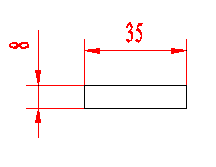 普通型2副轮导轨
副轮返轨 8×40冷拔扁钢Q235A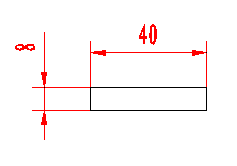 普通型3副轮导轨压轨
副轮返轨压轨6×40冷拔扁钢Q235A 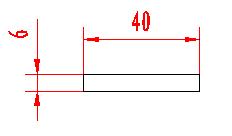 普通型4紧急导轨5×40冷拔扁钢Q235A 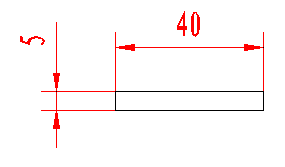 普通型5主轮返轨3碳素结构钢Q235A 3.0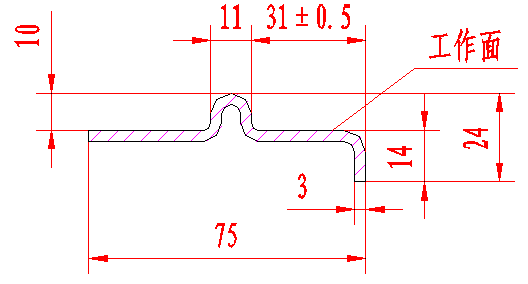 普通型6主轮导轨8×40冷拔扁钢Q235A 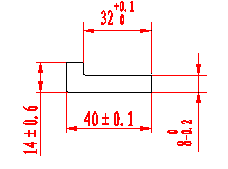 普通型7主轮返轨
主轮导轨
回转导轨10×40冷拔扁钢Q235A 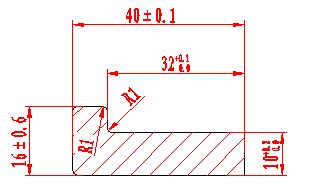 公交型8主轮导轨压轨
主轮返轨压轨10×35冷拔扁钢Q235A 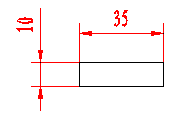 公交型9紧急导轨10×50冷拔扁钢Q235A 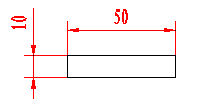 公交型序号名称厂家备注1床身钢板济钢2铸造件重汽铸造厂3工作辊济钢4传动轴承哈轴/Volvo 转子轴承5变频电机（减速机一体结构）台湾万鑫精工6滚轴丝杠上银机电7滚轴丝杠总成上银机电8人机界面（彩色触摸屏）变频器台达9可编程控制器台达10旋转编码器瑞普11其他电器元件交流接触器等正泰法国施耐德技术标内容及格式技术标内容及格式技术标内容及格式技术标内容及格式技术标内容及格式项  目项目及审核内容项目及审核内容格式装订顺序投标文件的外封面、封口、封皮及目录投标文件的外封面及封口投标文件的外封面及封口11-1投标文件的外封面、封口、封皮及目录投标文件的封皮投标文件的封皮21-2投标文件的外封面、封口、封皮及目录投标文件的目录投标文件的目录31-3资格性证明材料投标人法人营业执照副本、税务登记证、组织机构代码证复印件加盖公章2-1资格性证明材料投标人法人营业执照副本、税务登记证、组织机构代码证经过上年度有效年检（加盖公章）2-1资格性证明材料法定代表人资格证明书或法定代表人授权委托书（加盖公章）法定代表人资格证明书或法定代表人授权委托书（加盖公章）42-2资格性证明材料投标产品的技术资料（企业介绍、产品说明书、产品彩页、样本、测试报告等技术资料。）投标产品的技术资料（企业介绍、产品说明书、产品彩页、样本、测试报告等技术资料。）2-3资格性证明材料其它（例投标人不是投标产品的制造厂商、须具备投标产品制造厂商出具的授权书、售后服务承诺书）其它（例投标人不是投标产品的制造厂商、须具备投标产品制造厂商出具的授权书、售后服务承诺书）2-4符合性证明材料（结合第二章技术标技术要求）投标函投标函53-1符合性证明材料（结合第二章技术标技术要求）技术指标投标响应表 技术指标投标响应表 63-2符合性证明材料（结合第二章技术标技术要求）投标产品品牌及性能介绍投标产品品牌及性能介绍73-3符合性证明材料（结合第二章技术标技术要求）投标人业绩和类似项目经验投标人业绩和类似项目经验83-4符合性证明材料（结合第二章技术标技术要求）售后服务能力说明售后服务能力说明93-5其它材料◆招标文件要求的以及投标人认为需要提供的其它材料◆招标文件要求的以及投标人认为需要提供的其它材料4-1商务标内容及格式商务标内容及格式商务标内容及格式商务标内容及格式项  目项目及审核内容格式装订顺序投标文件的外封面、封口、封皮及目录投标文件的外封面及封口11-1投标文件的外封面、封口、封皮及目录投标文件的封皮21-2投标文件的外封面、封口、封皮及目录投标文件的目录31-3符合性证明材料（结合第二章商务标条件内容）企业财务概况132-1符合性证明材料（结合第二章商务标条件内容）项目要求及投标响应表142-2符合性证明材料（结合第二章商务标条件内容）商务标投标条款152-3其它材料◆招标文件要求的以及投标人认为需要提供的其它材料3-1收件人： 投标文件（正本）所投包号：第     包招标项目名称： 招标文件编号：投标内容（技术标/商务标）： 投标人名称（公章）：收件人：投标文件（副本）所投包号：第     包招标项目名称： 招标文件编号： 投标内容（技术标/商务标）：投标人名称（公章）：收件人： 开标一览表所投包号：第     包招标项目名称： 招标文件编号：投标内容（技术标/商务标）： 投标人名称（公章）：收件人：投标产品光盘（U盘）（此项目无须提供）所投包号：第     包招标项目名称： 招标文件编号：投标内容（技术标/商务标）：投标人名称（公章）：——于   年  月  日   时之前不准启封（公章）——（※此处请粘贴法定代表人身份证复印件※）（※此处请粘贴授权代表人身份证复印件※）品目号：产品名称：品目号：产品名称：品目号：产品名称：品目号：产品名称：品目号：产品名称：品目号：产品名称：序号招标文件要求投标文件响应内容偏离程度偏离说明证明资料序号项目名称项目单位项目级别（国家或部或省或市级）数量备注项目名称： 项目名称： 项目名称： 项目名称： 序号招标文件要求投标文件响应内容备注12345678910111213商务标投标条款投标公司全称：投标公司全称：投标公司全称：投标公司全称：投标公司全称：投标公司全称：商务标投标条款投标项目：投标项目：投标项目：投标项目：投标项目：投标项目：商务标投标条款公司负责人：公司负责人：职务：职务：职务：地址：商务标投标条款授权业务负责人： 授权业务负责人： 职务：职务：职务：地址：商务标投标条款电话：电话：传真：传真：传真：传真：产品品牌及名称规格型号/图号单位含税单价（13%）备注付款期：             天 (A．60天;B.75天;C．90天;D．105天;E.120天)。发票到公司财务挂账后起。付款期：             天 (A．60天;B.75天;C．90天;D．105天;E.120天)。发票到公司财务挂账后起。付款期：             天 (A．60天;B.75天;C．90天;D．105天;E.120天)。发票到公司财务挂账后起。付款期：             天 (A．60天;B.75天;C．90天;D．105天;E.120天)。发票到公司财务挂账后起。付款期：             天 (A．60天;B.75天;C．90天;D．105天;E.120天)。发票到公司财务挂账后起。付款期：             天 (A．60天;B.75天;C．90天;D．105天;E.120天)。发票到公司财务挂账后起。付款期：             天 (A．60天;B.75天;C．90天;D．105天;E.120天)。发票到公司财务挂账后起。交货期：         （A.能;B.不能）满足博林特生产需求。交货期为我司下达采购订单之日起，交货期内产品到博林特工厂或国内指定地点。交货期：         （A.能;B.不能）满足博林特生产需求。交货期为我司下达采购订单之日起，交货期内产品到博林特工厂或国内指定地点。交货期：         （A.能;B.不能）满足博林特生产需求。交货期为我司下达采购订单之日起，交货期内产品到博林特工厂或国内指定地点。交货期：         （A.能;B.不能）满足博林特生产需求。交货期为我司下达采购订单之日起，交货期内产品到博林特工厂或国内指定地点。交货期：         （A.能;B.不能）满足博林特生产需求。交货期为我司下达采购订单之日起，交货期内产品到博林特工厂或国内指定地点。交货期：         （A.能;B.不能）满足博林特生产需求。交货期为我司下达采购订单之日起，交货期内产品到博林特工厂或国内指定地点。交货期：         （A.能;B.不能）满足博林特生产需求。交货期为我司下达采购订单之日起，交货期内产品到博林特工厂或国内指定地点。投标方        （A.能;B.不能）保证博林特每月采购需求。投标方        （A.能;B.不能）保证博林特每月采购需求。投标方        （A.能;B.不能）保证博林特每月采购需求。投标方        （A.能;B.不能）保证博林特每月采购需求。投标方        （A.能;B.不能）保证博林特每月采购需求。投标方        （A.能;B.不能）保证博林特每月采购需求。投标方        （A.能;B.不能）保证博林特每月采购需求。投标方        （A.能;B.不能）完全接受博林特年度《 订货合同（框架） 》及质保协议的基本条款要求。投标方        （A.能;B.不能）完全接受博林特年度《 订货合同（框架） 》及质保协议的基本条款要求。投标方        （A.能;B.不能）完全接受博林特年度《 订货合同（框架） 》及质保协议的基本条款要求。投标方        （A.能;B.不能）完全接受博林特年度《 订货合同（框架） 》及质保协议的基本条款要求。投标方        （A.能;B.不能）完全接受博林特年度《 订货合同（框架） 》及质保协议的基本条款要求。投标方        （A.能;B.不能）完全接受博林特年度《 订货合同（框架） 》及质保协议的基本条款要求。投标方        （A.能;B.不能）完全接受博林特年度《 订货合同（框架） 》及质保协议的基本条款要求。投标方        （A.能;B.不能）提供合同总价2%未付货款作为质量保证金。投标方        （A.能;B.不能）提供合同总价2%未付货款作为质量保证金。投标方        （A.能;B.不能）提供合同总价2%未付货款作为质量保证金。投标方        （A.能;B.不能）提供合同总价2%未付货款作为质量保证金。投标方        （A.能;B.不能）提供合同总价2%未付货款作为质量保证金。投标方        （A.能;B.不能）提供合同总价2%未付货款作为质量保证金。投标方        （A.能;B.不能）提供合同总价2%未付货款作为质量保证金。报价及商务条款有效期：                                   （有效期至少1年）。报价及商务条款有效期：                                   （有效期至少1年）。报价及商务条款有效期：                                   （有效期至少1年）。报价及商务条款有效期：                                   （有效期至少1年）。报价及商务条款有效期：                                   （有效期至少1年）。报价及商务条款有效期：                                   （有效期至少1年）。报价及商务条款有效期：                                   （有效期至少1年）。其它附加条款说明：1、以上含税单价均含运保费；2、特殊情况紧急需求时，投标人应给予配合保障我公司发货不受影响；3、含税单价精确到0.01元；4、若报价有附属说明，可提供报价说明；5、投标方应将影响价格的因素加以说明，并作为报价文件的补充，供招标方参考；其它附加条款说明：1、以上含税单价均含运保费；2、特殊情况紧急需求时，投标人应给予配合保障我公司发货不受影响；3、含税单价精确到0.01元；4、若报价有附属说明，可提供报价说明；5、投标方应将影响价格的因素加以说明，并作为报价文件的补充，供招标方参考；其它附加条款说明：1、以上含税单价均含运保费；2、特殊情况紧急需求时，投标人应给予配合保障我公司发货不受影响；3、含税单价精确到0.01元；4、若报价有附属说明，可提供报价说明；5、投标方应将影响价格的因素加以说明，并作为报价文件的补充，供招标方参考；其它附加条款说明：1、以上含税单价均含运保费；2、特殊情况紧急需求时，投标人应给予配合保障我公司发货不受影响；3、含税单价精确到0.01元；4、若报价有附属说明，可提供报价说明；5、投标方应将影响价格的因素加以说明，并作为报价文件的补充，供招标方参考；其它附加条款说明：1、以上含税单价均含运保费；2、特殊情况紧急需求时，投标人应给予配合保障我公司发货不受影响；3、含税单价精确到0.01元；4、若报价有附属说明，可提供报价说明；5、投标方应将影响价格的因素加以说明，并作为报价文件的补充，供招标方参考；授权业务负责人签字：（盖章）授权业务负责人签字：（盖章）